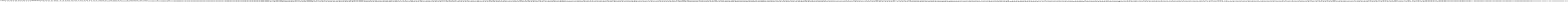 ATTACHMENT 6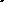 STATE OF HAWAII DOH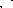 (HEER) HAZARD EVALUATION AND EMERGENCY RESPONS,E OFFICE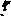 .JOURNAL VOUCHER REMITTANCE FOR HEPCRA FEE:.Please use the mimbers below for the TIER II PAYMENT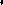 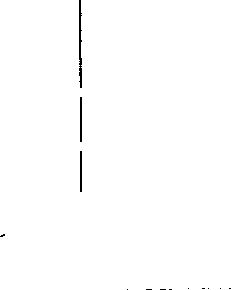 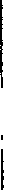 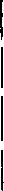 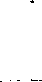 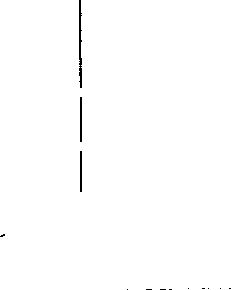 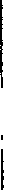 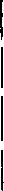 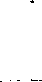 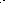 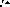 SAMPLE JOURNAL VOUCHER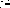 For State Agencies OnlyNAME OF FACILITY SHOULD BE INCLUDED IN EXPLANATION BOX.Questions can be directed to: sharon.leonida@doh.hawaii.com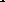 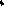 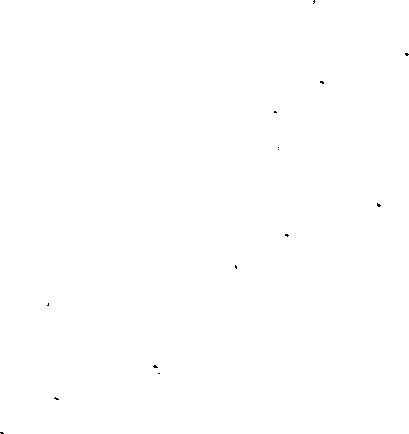 